Ո Ր Ո Շ ՈՒ Մ
14 դեկտեմբերի 2018 թվականի   N 1924 ՎԱՆԱՁՈՐ ՀԱՄԱՅՆՔԻ ԱՎԱԳԱՆՈՒ ՀԵՐԹԱԿԱՆ ՆԻՍՏ ԳՈՒՄԱՐԵԼՈՒ ՄԱՍԻՆ Ղեկավարվելով «Տեղական ինքնակառավարման  մասին» ՀՀ օրենքի 62-րդ հոդվածի պահանջներով՝ որոշում եմ.Գումարել Վանաձոր համայնքի ավագանու հերթական նիստ 2018 թվականի դեկտեմբերի 21-ին՝ ժամը 11:00-ին, համայնքապետարանի վարչական շենքի նիստերի դահլիճում հետևյալ օրակարգով.1.Վանաձոր համայնքի ավագանու 2018թ. դեկտեմբերի 21-ի հերթական նիստի օրակարգը  հաստատելու  մասին	    
                                                                                                զեկ.՝ Մ.Ասլանյան
2.Վանաձոր համայնքի ավագանու 2017 թվականի դեկտեմբերի 20–ի թիվ 109-Ն որոշման մեջ լրացում և փոփոխություններ կատարելու մասին                                                                                                                                          զեկ.Վ.Գրիգորյան
3.Վանաձոր համայնքի ավագանու 11 դեկտեմբերի 2017 թվականի «Վանաձոր համայնքի    համայնքային ոչ առևտրային կազմակերպությունների հաստիքացուցակները, պաշտոնային դրույքաչափերը հաստատելու մասին» թիվ 104-Ա որոշման մեջ փոփոխություններ կատարելու մասին                                                                                                                                                                                                                                           զեկ. Գ.Մացակյան 
 	 
4.Վանաձոր համայնքի վարչական տարածքում գտնվող համայնքի սեփականություն հանդիսացող հողամասերի աճուրդային և կրկնաճուրդային վաճառքի  նվազագույն մեկնարկային գներին համաձայնություն տալու մասին	
                                                                                                       զեկ.Ս.Աբովյան

5.Վանաձոր համայնքի սեփականություն հանդիսացող հողամասերը մրցույթով կառուցապատման իրավունքով տրամադրելու և հողամասերի վարձավճարների մեկնարկային գներ սահմանելու մասին                                                                                                                                                  զեկ. Ս.Աբովյան		
6. Վանաձոր համայնքի վարչական սահմաններում գտնվող հողամասերը համայնքային սեփականություն ճանաչելու մասին                                                                                                            զեկ.Ս.Աբովյան
7.«Հայաստան» մարզական հասարակական կազմակերպության Վանաձորի մասնաճյուղի գույքահարկի գծով արտոնություն սահմանելու մասին	                                                                                                                                                                                                                                                               զեկ. Վ.Դավիթավյան
8.Վանաձոր համայնքի ավագանու հերթական նիստի օրը որոշելու մասին	
                                                                             զեկ.` Մ.Ասլանյան   ՀԱՄԱՅՆՔԻ  ՂԵԿԱՎԱՐ՝   ՄԱՄԻԿՈՆ ԱՍԼԱՆՅԱՆ Ճիշտ է՝ԱՇԽԱՏԱԿԱԶՄԻՔԱՐՏՈՒՂԱՐԻ ԺԱՄԱՆԱԿԱՎՈՐ ՊԱՇՏՈՆԱԿԱՏԱՐ		  	Ա.ՀՈՎՀԱՆՆԻՍՅԱՆ
ՀԱՅԱՍՏԱՆԻ ՀԱՆՐԱՊԵՏՈՒԹՅԱՆ ՎԱՆԱՁՈՐ ՀԱՄԱՅՆՔԻ ՂԵԿԱՎԱՐ
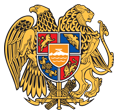 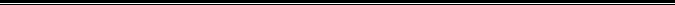 Հայաստանի Հանրապետության Լոռու մարզի Վանաձոր համայնք
Ք. Վանաձոր, Տիգրան Մեծի 22, Ֆաքս 0322 22250, Հեռ. 060 650044, 060 650040 vanadzor.lori@mta.gov.am, info@vanadzor.am